Committee:	Black Student Achievement Community Advisory CommitteeDate:		Monday May 2nd, 2022Time: 		7:00 – 9:00 p.m.Meeting Link:	Virtual Zoom - https://tdsb-ca.zoom.us/j/5858766824Committee Co-Chairs:  Trustee - Chris Moise, Community - Alexis DawsonAGENDA: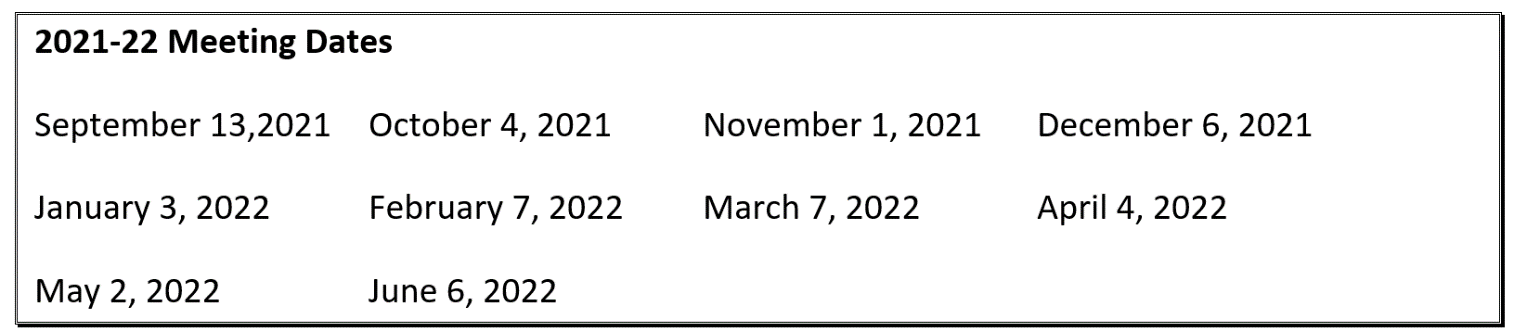 ItemInformationTimeline1.Welcome and Land Acknowledgement/ IntroductionsAfrican Ancestral Acknowledgement - Jamea Zuberi 5 min.2.Call to Order/Confirmation of Quorum 2 min.3.Approval of Agenda 2 min.4Approval of April minutes 4 min5.Declarations of possible conflict of interests 1 min.6.Parent and Community Engagement Policy - Michelle Munroe7:15 timed item30 minHuman Rights 2020-2021 Report – Irit Kelman7:45 timed item30 min7.TOR Committee – Sharon Beason 20 min8.Centre of Excellence for Black Student Achievement – Karen Murray10 min9.Co-Chair Update – Alexis Dawson, Trustee Chris Moise5 min10.Staff Update – Audley Salmon, Lorraine LintonBSACAC 2021 recommendations update10 min.11.Other Business 12.Adjournment